§12523.  ApplicationThis chapter is not intended to prohibit or restrict:  [PL 1995, c. 671, §13 (NEW).]1.  Practice within authorized scope of practice.  The practice of a profession by individuals who are licensed, certified or registered under other laws of this State and are performing services within the authorized scope of practice;[PL 1995, c. 671, §13 (NEW).]2.  Individual performing duties prescribed by federal laws.  The practice of naturopathic medicine by an individual employed by the Federal Government while the individual is engaged in the performance of duties prescribed by the laws and regulations of the United States;[PL 1995, c. 671, §13 (NEW).]3.  Duly licensed elsewhere.  The practice by a naturopathic doctor duly licensed in another state, territory or the District of Columbia when that naturopathic doctor is incidentally called into this State for consultation with a licensed doctor; or[PL 1995, c. 671, §13 (NEW).]4.  Students.  The practice of naturopathic medicine by students enrolled in an approved naturopathic medical college.  Services must be performed pursuant to a course of instruction or assignments from an instructor and under the supervision of the instructor.  The instructor must be a naturopathic doctor licensed pursuant to this chapter.[PL 1995, c. 671, §13 (NEW).]SECTION HISTORYPL 1995, c. 671, §13 (NEW). The State of Maine claims a copyright in its codified statutes. If you intend to republish this material, we require that you include the following disclaimer in your publication:All copyrights and other rights to statutory text are reserved by the State of Maine. The text included in this publication reflects changes made through the First Regular and Frist Special Session of the 131st Maine Legislature and is current through November 1, 2023
                    . The text is subject to change without notice. It is a version that has not been officially certified by the Secretary of State. Refer to the Maine Revised Statutes Annotated and supplements for certified text.
                The Office of the Revisor of Statutes also requests that you send us one copy of any statutory publication you may produce. Our goal is not to restrict publishing activity, but to keep track of who is publishing what, to identify any needless duplication and to preserve the State's copyright rights.PLEASE NOTE: The Revisor's Office cannot perform research for or provide legal advice or interpretation of Maine law to the public. If you need legal assistance, please contact a qualified attorney.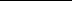 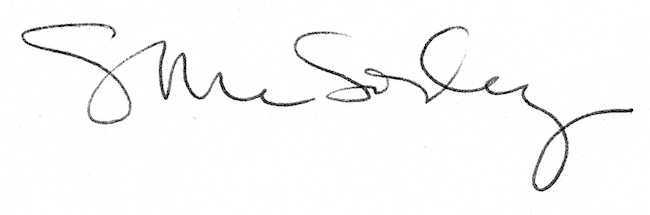 